   
Menu January 4th – 8th                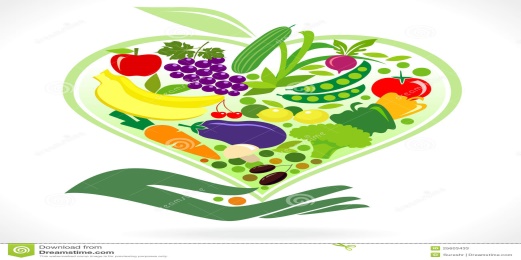 MondayMac & Cheese			$3.00Buns					$.50Cheese Melts				$2.00 		TuesdayTuna Melts				$2.00Garlic Bread				$.50Caesar Salad				$1.50Wednesday			Chili					$3.00Buns					$.50Cheese Melts				$2.00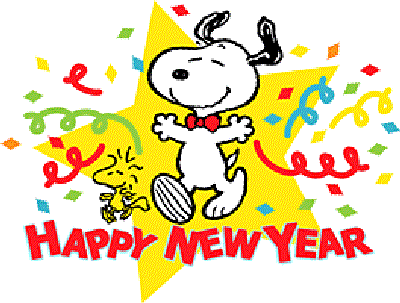 ThursdayTaco Salad				$3.00Chicken Noodle Soup		$2.00Garlic Bread				$.50FridayPizza Melts				$2.00Caesar Salad				$1.50Buns					$.50Items available every day:Fruit Salad				$1.50Veggies and Dip			$1.50Milk 					$1.00Chocolate Milk			$1.00Juice					$1.00Water					$1.00  